Инспектор по охране детства придет к Вам на помощь.«В каждый момент нашей жизни мы должны стараться отыскивать не то, что нас отделяет от других людей, а то, что у нас с ними общего»
                                                                                    (Д. Рескин)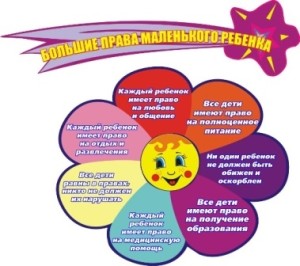 Кирилкина Раиса Васильевна – инспектор по охране  детства Сладковского района.График работы: понедельник-пятница, с 8.30 до 14.30; личный прием по предварительному звонку.Уважаемые родители и дети, если Вы нуждаетесь в поддержке и помощи, то можете обратиться к инспектору  по охране детства по телефону: 89523425150, либо на электронную почту:  inspektorsladkovo@mail.ruЦелью деятельности инспектора по охране детства является профилактика антиобщественных действий, правонарушений и преступлений среди обучающихся общеобразовательных организаций.Основные направления работы инспектора по охране детства:социально – правовое просвещение  обучающихся и их родителей (законных представителей);урегулирование конфликтов  внутри образовательного учреждения, а так же между родителями (законными представителями) и детьми;работа с социально – неблагополучными семьями;проверка посещаемости занятий учащимися;профилактические беседы с «трудными» учащимися и их родителями;участие в работе школьного Совета профилактики, административных совещаний, педагогических советов;взаимодействие с органами системы профилактики (КДН и ЗП, ПДН, КСЦОН «Виктория» и  другие);охрана и защита прав несовершеннолетних.К инспектору по охране детства Вы можете обратиться, если:у Вас есть трудности в общении с детьми или в семье;если Вашего ребенка кто-либо обижает, оскорбляет, угрожает;Вам не нравится компания, с которой связались сын или дочь;Вы подозреваете, что у ребенка вымогают деньги;Вы почувствовали от него запах спиртного или Вам показалось, что Ваше чадо пристрастилось к наркотикам;если Ваш ребенок уже совершил правонарушение, то ему тоже необходима защита и контроль инспектора по охране детства;в любых других случаях, которые ухудшают или могут ухудшить условия жизни семьи.Единый общероссийский номер детского телефона доверия8-800-2000-122Телефон горячей линии Уполномоченного по правам ребёнка в Тюменской области: Степанов Андрей Эдуардович8(3452) 55-67-07, e-mail: stepanovAE@72to.ru